University of Illinois Springfield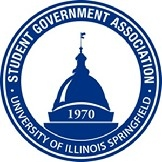 Student Government Association Resolution #5 SGA Business Cards AllocationResolution Sponsor: Internal Vice President Collin MoseleyCo-Sponsor: President DiazWhereas, the UIS Student Body has elected a new SGA and,Whereas, Students need to contact their representatives within SGA and,Whereas, it is essential that SGA be visible on campus and easy to be reached and,Whereas, SGA has previously provided business cards for all its membersTherefore, Be It Resolved, that SGA order 50 business cards for each of its members for the school year of 2020-2021 and,Be It Further Resolved that SGA allocate $150 for the business cards, with any overage in allocation returning to the SGA account balance.______________________                                                          ______________________Signature of Secretary							Signature of President